     Unsere Speisen  zum Abholen, im Biergarten oder im Restaurant ab 11.07.2021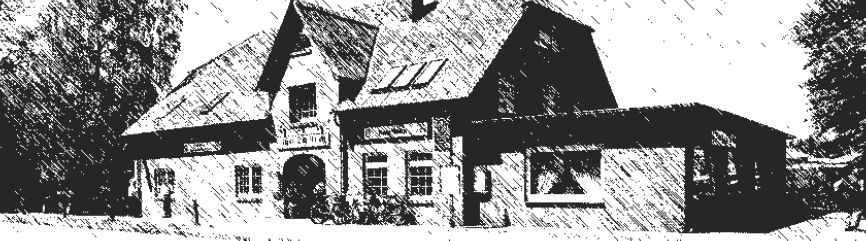  Unsere Öffnungszeiten: Donnerstag und Freitag ab 16 Uhr                                                   Samstag, Sonntag, Montag ab 11 Uhr                                                    Küche jeweils bis 20 Uhr                                                    Dienstag und Mittwoch RuhetageBitte bestellen Sie Ihr Lieblingsessen oder Ihren Platz im Biergarten oder                                      Restaurant   telefonisch unter 04532/6115Erdbeerbecher, frische Erdbeeren mit Erdbeer und Vanille Eis          €  5,80Rinderfilet 220 g mit frischen Pfifferlingen in Rahm,gemischtem Salat und Bratkartoffeln	€ 31,50Rumpsteak 220 g mit frischen Pfifferlingen in Rahm,gemischtem Salat und Bratkartoffeln	€ 26,902 Schweinemedaillons mit frischen Pfifferlingen in Rahm,gemischtem Salat und Bratkartoffeln	€ 24,90Schweineschnitzel paniert mit frischen Pfifferlingen in Rahm,gemischtem Salat und Bratkartoffeln	€ 22,40Omelette mit frischen Pfifferlingen in Speck und Zwiebelngebraten mit gemischtem Salat und Bratkartoffeln	€ 19,40Spaghetti mit frischen Pfifferlingen, Cherrytomaten,Chilli, Knoblauch und gemischtem Salat	€ 18,40Semmelknödel mit frischen Pfifferlingen in Rahm und gemischtem Salat	€ 19,502 Matjesfilets auf Salatbett mit gebuttertem Schwarzbrot                       	€  7,904 Matjesfilets mit Apfel-Zwiebel-Sahnesoße,    gemischtem Salat und Bratkartoffeln                                                            	€ 16,00….mit  3 Matjesfilets                                                                                                   	€ 14,504 Matjesfilets mit Butterbohnen, Speckstibbe, Salzkartoffeln          	€ 17,00.….mit 3 Matjesfilets                                                                                                  	 € 15,00Backkartoffel mit Sour Cream, 2 Matjesfilets und einerSalatgarnitur                                                                                                               	€ 10,80Rotbarschfilet in Eihülle gebraten auf Tomatensoße mitSalzkartoffeln und Eisbergsalat mit Joghurt-Dressing                              	€ 15,50Spareribs in Honig-BBC-Soße mit Krautsalat und Knobibrot           	€ 19,501 Matjesfilet mit Apfel-Zwiebel-Sahnesoße, 1 kleines Sauerfleischvom Schweinenacken, 2 Scheiben Roastbeef mit Remouladensoßeund einer kleinen Frikadelle mit gemischtem Salat und Bratkartoffeln     	€ 15,00Cordon bleu vom Schwein, gefüllt mit gekochtem Schinkenund Käse, dazu Bratkartoffeln und gemischter Salat	€ 17,50Gebratene Gänseleber auf Kartoffelpüree mit gebratenen Zwiebelnund Apfelmus                                                                                                                 	€ 14,50Hirschbraten mit Pfifferlingsrahmsauce,  Rotkohl, Kroketten, gefüllterBirne, gebackener Ananas und Apfelmus-Kronsbeeren                                  	€ 19,30Entenbrust gebraten mit Rotkohl, Kroketten, gefüllter Birne,gebackener Ananas und Apfelmus-Kronsbeeren                                                € 18,50½ Ente gebraten, mit Rotkohl, Kroketten, gefüllter Birne,gebackener Ananas und Apfelmus-Kronsbeeren                                                € 18,50Rinderroulade auf Rahmsauce mit Rotkohl und Salzkartoffeln                       € 15,90Gerne könnt Ihr als Beilage auch unseren Wirsingkohl in Rahm wählen…SalateGemischter Salat mit gebratenen PutenstreifenAmerican Dressing und Knoblauchbrot                                                                  € 11,80Kleiner gemischter Salat, American Dressing und Knoblauchbrot              €    5,90Gemischter Beilagensalat                                                                                             €   4,50                                                            ÜberbackenesBroccolipfanne mit gekochtem Schinken, Sauce Hollandaise undBratkartoffeln mit Käse überbacken, dazu Knoblauchbrot                             €  14,10                                                     Vegetarische GerichteBroccolipfanne mit Bratkartoffeln und Sauce Hollandaise mitKäse überbacken, dazu Knoblauchbrot                                                                   € 13,00Gebackene Kartoffel mit Champignons und Zwiebeln,Sour Cream und Salatbeilage                                                                                    €   9,50Gemüseplatte mit Sauce Hollandaise und Kroketten                                       € 10,50Pfannengemüse mit gebackener Kartoffel und Sour Cream                            € 13,50                                                              mit EiBauernfrühstück mit gemischtem Salat                                                                    € 13,80                                                                   GeflügelHausgemachtes Sauerfleisch von der Putenbrust mit Bratkartoffeln,Remouladensoße und gemischtem Salat                                                                  € 15,00Putenpfanne mit buntem Gemüse, Sauce Hollandaiseund Bratkartoffeln                                                                                                            €15,50vom RindRoastbeef kalt mit Bratkartoffeln, Remouladensoße undgemischtem Salat	€ 16,70Holzfällersteak vom Rind mit Zwiebeln, Pilzen, gemischtem Salat und Pommes-Frites	€ 21,90Rumpsteak mit gebackener Kartoffel und Sour-Cream,gemischtem Salat und Knoblauchbrot                                                                    € 22,00Filetsteak mit gebackener Kartoffel und Sour-Cream,gemischtem Salat und Knoblauchbrot                                                                    € 27,50FiletpfanneSchweine-, Rinder- und Putenfilet mit Sauce Hollandaise,Bratkartoffeln und Speckbohnen                                                                            € 22,50                                                  vom SchweinHausgemachtes Sauerfleisch vom Bauch mit Bratkartoffelnund gemischtem Salat                                                                                                   € 12,90Hausgemachtes Sauerfleisch vom Nacken mit Bratkartoffelnund gemischtem Salat                                                                                                    € 14,90Schnitzel in knuspriger Panade mit Bratkartoffeln und gemischtem Salat                                                                                                    € 16,90…als kleine Portion                    	€ 13,50Jägerschnitzel-Schnitzel natur mit Champignons in Rahm,Bratkartoffeln und gemischtem Salat                                                                     € 17,50Holzfällersteak vom Schwein mit Zwiebeln, Pilzen,Pommes-Frites und gemischtem Salat                                                                    € 17,50Hackbraten in Rahmsoße mit Rotkohl und Salzkartoffeln                              € 11,90                                                                    FischZwei Bratheringe sauer eingelegt mitBratkartoffeln und gemischtem Salat                                                                      € 12,50Gebackenes Seelachsfilet mit hausgemachtem Kartoffelsalatund gemischtem Salat                                                                                                     € 14,20gedünstetes Seelachsfilet in Senfsoße mit Salzkartoffelnund Eisbergsalat mit Joghurt Dressing                                                                   € 14,50Zander filet im Knuspermantel gebraten mit Hollandaise,Salzkartoffeln und Eisbergsalat mit Joghurt Dressing                                     € 18,90Hamburger Pannfisch mit Bratkartoffeln und SenfsoßeDazu einen Tomatensalat mit Essig-Öl-Dressing                                              € 14,30Räucherlachsstreifen mit gebackener Kartoffel,Kräuterquark und Salatgarnitur                                                                                 € 10,80Portion Pommes Frites                                                   € 4,30Currywurst mit hausgemachtem Kartoffelsalat    € 7,90Currywurst mit Pommes-Frites                                   € 7,90Portion Ketchup oder Mayonnaise                          €  0,50Vier Hähnchennuggets mit Remoulade, Tomatenketchup und Pommes-Frites                      € 7,80  11.07.2021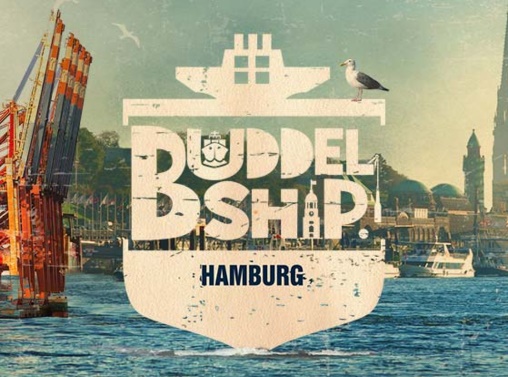 